Об утверждении Положения об  Администрации  сельского поселения Дмитриево-Полянский сельсовет муниципального района Шаранский район Республики Башкортостан      В целях приведения Положения об Администрации сельского поселения Дмитриево-Полянский сельсовет муниципального района Шаранский район Республики Башкортостан, в соответствие с действующей редакцией Устава сельского поселения Дмитриево-Полянский сельсовет муниципального района Шаранский район Республики Башкортостан,  руководствуясь п. 2 и п. 3 ст. 41 Федерального закона от 06.10.2003 № 131-ФЗ «Об общих принципах организации местного самоуправления в Российской Федерации» Совет сельского поселения решил:1.Утвердить Положение об Администрации сельского поселения Дмитриево-Полянский сельсовет муниципального района Шаранский район Республики Башкортостан в новой редакции (далее Положение), согласно Приложению.2.Положение «Об Администрации сельского поселения Дмитриево-Полянский сельсовет муниципального района Шаранский район Республики Башкортостан» вступает в законную силу с момента его регистрации в налоговых органах.3.С момента вступления в  силу настоящего Положения, признать утратившим силу Положение об администрации сельского поселения Дмитриево-Полянский сельсовет муниципального района Шаранский район Республики Башкортостан принятое от 02.02.2011 года № 23.4.Разместить настоящее решение на официальном сайте Администрации сельского поселения Дмитриево-Полянский сельсовет муниципального района Шаранский район Республики Башкортостан http://.dmpol.ru5. 	Контроль за исполнением настоящего решения возложить на Комиссию Совета сельского поселения Дмитриево-Полянский сельсовет муниципального района Шаранский район Республики Башкортостан по соблюдению Регламента Совета, статуса и этики депутата.Глава  сельского поселения                                                              И.Р. Галиевд.Дмитриева Поляна22.12. 2020 г.№19/151Приложение к решению Советасельского поселения Дмитриево-Полянский сельсоветмуниципального района Шаранский районРеспублики Башкортостан№19/151 от «22»декабря 2020 годаПоложенияоб  Администрации  сельского поселения Дмитриево-Полянский сельсовет муниципального района Шаранский район Республики Башкортостан Общие положения1.  Администрация сельского поселения Дмитриево-Полянский сельсовет муниципального района Шаранский район Республики Башкортостан (Далее - Администрация) является исполнительно-распорядительным органом местного самоуправления сельского поселения Дмитриево-Полянский сельсовет муниципального района Шаранский район Республики Башкортостан, осуществляет управление на территории поселения и в соответствии с Уставом сельского поселения Дмитриево-Полянский сельсовет муниципального района Шаранский район Республики Башкортостан наделяется полномочиями по решению вопросов местного значения и полномочиями для осуществления отдельных государственных полномочий, переданных органам местного самоуправления поселения федеральными законами и законами  Республики Башкортостан.2.  Полное официальное наименование органа местного самоуправления – Администрация сельского поселения Дмитриево-Полянский сельсовет муниципального района Шаранский район Республики Башкортостан.3.  Сокращенное официальное наименование – Администрация Дмитриево-Полянского сельского поселения.4. Администрация обладает правами юридического лица, является муниципальным казенным учреждением, образуемым для осуществления управленческих функций, и подлежит государственной регистрации в качестве юридического лица в соответствии с федеральным законом, имеет печать и штампы со своим наименованием, выступает в качестве истца, ответчика, третьего лица в судах.5.  Администрация как юридическое лицо действует в соответствии с Гражданским кодексом Российской Федерации применительно к казенным учреждениям. 6.  Администрация является уполномоченным органом, осуществляющим функции и полномочия учредителя в отношении муниципальных предприятий и учреждений, за исключением муниципальных казенных учреждений, являющимися в соответствии с уставом муниципального образования, органами местного самоуправления.7.  Администрация в своей деятельности руководствуется Конституцией Российской Федерации, федеральными законами Российской Федерации, Указами и распоряжениями Президента Российской Федерации, постановлениями и распоряжениями Правительства Российской Федерации, Законами Республики Башкортостан, Уставом сельского поселения Дмитриево-Полянский сельсовет муниципального района Шаранский район Республики Башкортостан,   а также настоящим Положением.8.  Администрация формируется на основании решения Совета сельского поселения Дмитриево-Полянский сельсовет муниципального района Шаранский район Республики Башкортостан.9.  Администрацией руководит глава  администрации на принципах единоначалия. Глава администрации назначается на должность Советом сельского поселения Дмитриево-Полянский сельсовет муниципального района Шаранский район Республики Башкортостан.10.  Местонахождение  администрации – 452630, Республика Башкортостан, Шаранский район, д.Дмитриева Поляна, ул.Полевая, д.2А.2. Вопросы местного значения, исполняемые  администрацией1.  Администрация в рамках своей компетенции в соответствии с Федеральным законом от 6 октября 2003 года № 131-ФЗ осуществляет исполнение следующих вопросов местного значения:1)  формирование и исполнение бюджета поселения;2)  владение, пользование и распоряжение имуществом, находящимся в муниципальной собственности поселения;3)  обеспечение первичных мер пожарной безопасности в границах населенных пунктов поселения;4)  создание условий для обеспечения жителей поселения услугами связи, общественного питания, торговли и бытового обслуживания;5)  создание условий для организации досуга и обеспечения жителей поселения услугами организаций культуры;6)  обеспечение условий для развития на территории поселения физической культуры, школьного спорта и массового спорта, организация проведения официальных физкультурно-оздоровительных и спортивных мероприятий поселения;7)  формирование архивных фондов поселения;8)  разработка правил благоустройства территории поселения, устанавливающих в том числе требования по содержанию зданий (включая жилые дома), сооружений и земельных участков, на которых они расположены, к внешнему виду фасадов и ограждений соответствующих зданий и сооружений, перечень работ по благоустройству и периодичность их выполнения, а также порядок участия собственников зданий (помещений в них) и сооружений в благоустройстве прилегающих территорий;9)  организация благоустройства территории поселения (включая освещение улиц, озеленение территории, установку указателей с наименованиями улиц и номерами домов, размещение и содержание малых архитектурных форм);10)  присвоение адресов объектам адресации, изменение, аннулирование адресов, присвоение наименований элементам улично-дорожной сети (за исключением автомобильных дорог федерального значения, автомобильных дорог регионального или межмуниципального значения, местного значения муниципального района), наименование элементам планировочной структуры в границах поселения, изменение, аннулирование таких наименований, размещение информации в государственном адресном реестре;11)  содействие в развитии сельскохозяйственного производства, создание условий для развития малого и среднего предпринимательства;12)  организация и осуществление мероприятий по работе с детьми и молодежью в поселении;13)  оказание поддержки гражданам и их объединениям, участвующим в охране общественного порядка, создание условий для деятельности народных дружин.2.  Администрация в рамках своей компетенции в соответствии с законодательством Республики Башкортостан осуществляет исполнение следующих вопросов местного значения:1) составление и рассмотрение проекта бюджета поселения, утверждение и исполнение бюджета поселения, осуществление контроля за его исполнением, составление и утверждение отчета об исполнении бюджета поселения;2) установление, изменение и отмена местных налогов и сборов поселения;3) владение, пользование и распоряжение имуществом, находящимся в муниципальной собственности поселения;4) организация в границах поселения электро-, тепло-, газо- и водоснабжения населения, водоотведения, снабжения населения топливом в пределах полномочий, установленных законодательством Российской Федерации;4.1) осуществление в ценовых зонах теплоснабжения муниципального контроля за выполнением единой теплоснабжающей организацией мероприятий по строительству, реконструкции и (или) модернизации объектов теплоснабжения, необходимых для развития, повышения надежности и энергетической эффективности системы теплоснабжения и определенных для нее в схеме теплоснабжения в пределах полномочий, установленных Федеральным законом "О теплоснабжении";5) дорожная деятельность в отношении автомобильных дорог местного значения в границах населенных пунктов поселения и обеспечение безопасности дорожного движения на них, включая создание и обеспечение функционирования парковок (парковочных мест), осуществление муниципального контроля за сохранностью автомобильных дорог местного значения в границах населенных пунктов поселения, организация дорожного движения, а также осуществление иных полномочий в области использования автомобильных дорог и осуществления дорожной деятельности в соответствии с законодательством Российской Федерации;6) обеспечение проживающих в поселении и нуждающихся в жилых помещениях малоимущих граждан жилыми помещениями, организация строительства и содержания муниципального жилищного фонда, создание условий для жилищного строительства, осуществление муниципального жилищного контроля, а также иных полномочий органов местного самоуправления в соответствии с жилищным законодательством;7) создание условий для предоставления транспортных услуг населению и организация транспортного обслуживания населения в границах поселения;7.1) участие в профилактике терроризма и экстремизма, а также в минимизации и (или) ликвидации последствий проявлений терроризма и экстремизма в границах поселения;7.2) создание условий для реализации мер, направленных на укрепление межнационального и межконфессионального согласия, сохранение и развитие языков и культуры народов Российской Федерации, проживающих на территории поселения, социальную и культурную адаптацию мигрантов, профилактику межнациональных (межэтнических) конфликтов;8) участие в предупреждении и ликвидации последствий чрезвычайных ситуаций в границах поселения;9) обеспечение первичных мер пожарной безопасности в границах населенных пунктов поселения;10) создание условий для обеспечения жителей поселения услугами связи, общественного питания, торговли и бытового обслуживания;11) организация библиотечного обслуживания населения, комплектование и обеспечение сохранности библиотечных фондов библиотек поселения;12) создание условий для организации досуга и обеспечения жителей поселения услугами организаций культуры;13) сохранение, использование и популяризация объектов культурного наследия (памятников истории и культуры), находящихся в собственности поселения, охрана объектов культурного наследия (памятников истории и культуры) местного (муниципального) значения, расположенных на территории поселения;13.1) создание условий для развития местного традиционного народного художественного творчества, участие в сохранении, возрождении и развитии народных художественных промыслов в поселении;14) обеспечение условий для развития на территории поселения физической культуры, школьного спорта и массового спорта, организация проведения официальных физкультурно-оздоровительных и спортивных мероприятий поселения;15) создание условий для массового отдыха жителей поселения и организация обустройства мест массового отдыха населения, включая обеспечение свободного доступа граждан к водным объектам общего пользования и их береговым полосам;16) утратил силу с 1 января 2008 года. - Федеральный закон от 29.12.2006 N 258-ФЗ;17) формирование архивных фондов поселения;18) участие в организации деятельности по накоплению (в том числе раздельному накоплению) и транспортированию твердых коммунальных отходов;19) утверждение правил благоустройства территории поселения, осуществление контроля за их соблюдением, организация благоустройства территории поселения в соответствии с указанными правилами, а также организация использования, охраны, защиты, воспроизводства городских лесов, лесов особо охраняемых природных территорий, расположенных в границах населенных пунктов поселения;20) утверждение генеральных планов поселения, правил землепользования и застройки, утверждение подготовленной на основе генеральных планов поселения документации по планировке территории, выдача градостроительного плана земельного участка, расположенного в границах поселения, выдача разрешений на строительство (за исключением случаев, предусмотренных Градостроительным кодексом Российской Федерации, иными федеральными законами), разрешений на ввод объектов в эксплуатацию при осуществлении строительства, реконструкции объектов капитального строительства, расположенных на территории поселения, утверждение местных нормативов градостроительного проектирования поселений, резервирование земель и изъятие земельных участков в границах поселения для муниципальных нужд, осуществление муниципального земельного контроля в границах поселения, осуществление в случаях, предусмотренных Градостроительным кодексом Российской Федерации, осмотров зданий, сооружений и выдача рекомендаций об устранении выявленных в ходе таких осмотров нарушений, направление уведомления о соответствии указанных в уведомлении о планируемых строительстве или реконструкции объекта индивидуального жилищного строительства или садового дома (далее - уведомление о планируемом строительстве) параметров объекта индивидуального жилищного строительства или садового дома установленным параметрам и допустимости размещения объекта индивидуального жилищного строительства или садового дома на земельном участке, уведомления о несоответствии указанных в уведомлении о планируемом строительстве параметров объекта индивидуального жилищного строительства или садового дома установленным параметрам и (или) недопустимости размещения объекта индивидуального жилищного строительства или садового дома на земельном участке, уведомления о соответствии или несоответствии построенных или реконструированных объекта индивидуального жилищного строительства или садового дома требованиям законодательства о градостроительной деятельности при строительстве или реконструкции объектов индивидуального жилищного строительства или садовых домов на земельных участках, расположенных на территориях поселений, принятие в соответствии с гражданским законодательством Российской Федерации решения о сносе самовольной постройки, решения о сносе самовольной постройки или ее приведении в соответствие с предельными параметрами разрешенного строительства, реконструкции объектов капитального строительства, установленными правилами землепользования и застройки, документацией по планировке территории, или обязательными требованиями к параметрам объектов капитального строительства, установленными федеральными законами (далее также - приведение в соответствие с установленными требованиями), решения об изъятии земельного участка, не используемого по целевому назначению или используемого с нарушением законодательства Российской Федерации, осуществление сноса самовольной постройки или ее приведения в соответствие с установленными требованиями в случаях, предусмотренных Градостроительным кодексом Российской Федерации;21) присвоение адресов объектам адресации, изменение, аннулирование адресов, присвоение наименований элементам улично-дорожной сети (за исключением автомобильных дорог федерального значения, автомобильных дорог регионального или межмуниципального значения, местного значения муниципального района), наименований элементам планировочной структуры в границах поселения, изменение, аннулирование таких наименований, размещение информации в государственном адресном реестре;22) организация ритуальных услуг и содержание мест захоронения;23) организация и осуществление мероприятий по территориальной обороне и гражданской обороне, защите населения и территории поселения от чрезвычайных ситуаций природного и техногенного характера;24) создание, содержание и организация деятельности аварийно-спасательных служб и (или) аварийно-спасательных формирований на территории поселения;25) утратил силу. - Федеральный закон от 25.11.2008 N 222-ФЗ;26) осуществление мероприятий по обеспечению безопасности людей на водных объектах, охране их жизни и здоровья;27) создание, развитие и обеспечение охраны лечебно-оздоровительных местностей и курортов местного значения на территории поселения, а также осуществление муниципального контроля в области использования и охраны особо охраняемых природных территорий местного значения;28) содействие в развитии сельскохозяйственного производства, создание условий для развития малого и среднего предпринимательства;29) утратил силу с 1 января 2008 года. - Федеральный закон от 29.12.2006 N 258-ФЗ;30) организация и осуществление мероприятий по работе с детьми и молодежью в поселении;31) осуществление в пределах, установленных водным законодательством Российской Федерации, полномочий собственника водных объектов, информирование населения об ограничениях их использования;32) осуществление муниципального лесного контроля;33) оказание поддержки гражданам и их объединениям, участвующим в охране общественного порядка, создание условий для деятельности народных дружин;33.1) предоставление помещения для работы на обслуживаемом административном участке поселения сотруднику, замещающему должность участкового уполномоченного полиции;33.2) до 1 января 2017 года предоставление сотруднику, замещающему должность участкового уполномоченного полиции, и членам его семьи жилого помещения на период выполнения сотрудником обязанностей по указанной должности;34) оказание поддержки социально ориентированным некоммерческим организациям в пределах полномочий, установленных статьями 31.1 и 31.3 Федерального закона от 12 января 1996 года N 7-ФЗ "О некоммерческих организациях";(п. 34 введен Федеральным законом от 05.04.2010 N 40-ФЗ)35) обеспечение выполнения работ, необходимых для создания искусственных земельных участков для нужд поселения, проведение открытого аукциона на право заключить договор о создании искусственного земельного участка в соответствии с федеральным законом;36) осуществление мер по противодействию коррупции в границах поселения;37) участие в соответствии с Федеральным законом от 24 июля 2007 года N 221-ФЗ "О государственном кадастре недвижимости" в выполнении комплексных кадастровых работ.3. К вопросам местного значения сельского поселения относятся вопросы, предусмотренные пунктами 1 - 3, 9, 10, 12, 14, 17, 19 (за исключением использования, охраны, защиты, воспроизводства городских лесов, лесов особо охраняемых природных территорий, расположенных в границах населенных пунктов поселения), 20 (в части принятия в соответствии с гражданским законодательством Российской Федерации решения о сносе самовольной постройки, решения о сносе самовольной постройки или приведении ее в соответствие с установленными требованиями), 21, 28, 30, 33 части 1 настоящей статьи. Законами субъекта Российской Федерации и принятыми в соответствии с ними уставом муниципального района и уставами сельских поселений за сельскими поселениями могут закрепляться также другие вопросы из числа предусмотренных частью 1 настоящей статьи вопросов местного значения городских поселений (за исключением вопроса местного значения, предусмотренного пунктом 23 части 1 настоящей статьи).4. Иные вопросы местного значения, предусмотренные частью 1 настоящей статьи для городских поселений, не отнесенные к вопросам местного значения сельских поселений в соответствии с частью 3 настоящей статьи, на территориях сельских поселений решаются органами местного самоуправления соответствующих муниципальных районов. В этих случаях данные вопросы являются вопросами местного значения муниципальных районов.3. Полномочия администрации1.  Для осуществления функций, предусмотренных разделом 2 настоящего Положения,  администрация обладает следующими полномочиями:1)  обеспечение составления проекта бюджета, внесение его с необходимыми документами и материалами на утверждение совета депутатов поселения, разработка  и утверждение методики распределения и (или) порядка предоставления межбюджетных трансфертов, обеспечение  исполнения  бюджета и составления  бюджетной отчетности, представление отчета об исполнении бюджета на утверждение совета депутатов поселения, обеспечение  управления муниципальным долгом, осуществление  иных полномочий, определенных Бюджетным Кодексом Российской Федерации и (или) принимаемыми в соответствии с ним нормативными правовыми актами (муниципальными правовыми актами), регулирующими бюджетные правоотношения;2)  ведение бюджетного и налогового учета и отчетности;3)  обеспечение реализации планов и программ комплексного социально-экономического развития муниципального образования, в том числе целевых;4)  исполнение решений совета депутатов;5)  издание постановлений и распоряжений по вопросам местного значения:6)  осуществление взаимосвязи с гражданами, должностными лицами, организациями, предприятиями, органами государственной власти и органами местного самоуправления;7)  прием граждан и представителей организаций, рассмотрение обращений и принятие необходимых мер по вопросам, отнесенным к компетенции администрации, подготовка ответов на заявления и запросы  заявителей;8)  выступление в суде, арбитражном суде, третейском суде со всеми правами, которые предоставлены законом истцу, ответчику, третьему лицу, заинтересованным лицам;9)  выступление в судах общей юрисдикции, выполнение всех необходимых процессуальных действий в связи с этим;10)  направление запросов в органы государственной власти, органы местного самоуправления района и поселений, организации, гражданам   предоставлении  информации, документов и материалов, необходимых для деятельности  администрации, а также организация сбора статистических показателей, характеризующих состояние экономики и социальной сферы поселения и предоставление указанных данных органам государственной власти в порядке, установленном Правительством Российской Федерации;11)  содействие в организации и обеспечении подготовки и проведении муниципальных выборов, местного референдума, голосования по отзыву депутата, голосования по вопросам изменения границ муниципального образования, преобразования муниципального образования;12)  обеспечение содержания и использования находящихся в муниципальной собственности жилищного фонда и нежилых помещений, транспорта, учреждений культуры, других муниципальных предприятий и учреждений;13)  управление муниципальной и иной переданной в управление собственностью;14)  создание муниципальных предприятий и учреждений;15)  финансирование муниципальных учреждений, 16)  формирование, размещение, а также контроль за исполнением муниципального заказа на поставку товаров, производство работ и оказания услуг в целях обеспечения муниципальных нужд;17)  обеспечение опубликования муниципальных правовых актов, обсуждения проектов муниципальных правовых актов по вопросам местного значения, доведения до сведения жителей муниципального образования официальной информации о социально-экономическом и культурном развитии муниципального образования, о развитии его общественной инфраструктуры и иной официальной информации в средствах массовой информации;18)  обеспечение доступа к информации о деятельности органов местного самоуправления;19)  обеспечение осуществления международных и внешнеэкономических связей в соответствии с федеральными законами;20)  организация подготовки, переподготовки и повышения квалификации выборных должностных лиц местного самоуправления, членов выборных органов местного самоуправления, депутатов представительных органов муниципального образования, а также профессиональной подготовки, переподготовки и повышения квалификации муниципальных служащих и работников муниципальных учреждений;21)  заключение договоров и соглашений в пределах своей компетенции;22)  организация и обеспечение подготовки и проведения на территории поселения мероприятий, посвященных государственным праздникам Российской Федерации, памятным датам;23)  осуществление контроля за соблюдением правил благоустройства на территории муниципального образования;24)  проведение мероприятий по резервированию земель и изъятию, в том числе путем выкупа, земельных участков в границах поселения для муниципальных нужд;25)  осуществление земельного контроля за использованием земель поселения;26)  ведение учета земель на территории поселения, планирование их использования;27)  ведение учета личных подсобных хозяйств в похозяйственных книгах;28)  определение и обустройство мест для проведения культурных, спортивных и прочих массовых мероприятий, в том числе массового отдыха жителей поселения;29)  осуществление в пределах, установленных водным законодательством Российской Федерации, полномочий собственника водных объектов, информирование населения об ограничениях их использования;30)  принятие решение о привлечении граждан к выполнению на добровольной основе социально значимых для поселения работ (в том числе дежурств) в целях решения вопросов местного значения поселений, предусмотренных Уставом муниципального образования;31)  осуществление иных полномочий по решению вопросов местного значения, не отнесенных к компетенции иных органов местного самоуправления в соответствии с действующим законодательством и Уставом муниципального образования;32)  осуществление отдельных государственных полномочий, переданных органам местного самоуправления поселения федеральными законами и законами Республики Башкортостан.2.  При выполнении отдельных государственных полномочий,  администрация несет ответственность за осуществление данных полномочий в пределах, выделенных на эти цели,  материальных ресурсов и финансовых средств и обязана предоставлять государственным органам, осуществляющим  контроль за осуществлением органами местного самоуправления отдельных государственных полномочий, а также за использованием предоставленных на эти цели материальных ресурсов и финансовых средств, документы, связанные с осуществлением отдельных государственных полномочий. Кроме этого,  администрация обязана исполнять письменные предписания уполномоченных государственных органов по устранению нарушений законодательства, регулирующего осуществление отдельных государственных полномочий. Указанные предписания могут быть обжалованы в судебном порядке.4. Структура администрации1.  Структура  администрации утверждается решением совета депутатов сельского поселения Дмитриево-Полянский сельсовет муниципального района Шаранский район Республики Башкортостан по представлению главы администрации. В структуру  администрации могут входить отраслевые (функциональные) и территориальные органы  администрации.2.  Администрация осуществляет организационно-распорядительную деятельность в пределах своей компетенции в соответствии с настоящим Положением, а также положениями о структурных подразделениях  администрации, утверждаемыми главой  администрации.3.  Штатное расписание утверждается главой  администрации в пределах финансирования, установленного местным бюджетом на соответствующий год.4.  В штатном расписании  администрации могут быть установлены должности для осуществления технического обеспечения деятельности  администрации, не являющиеся должностями муниципальной службы.5. Глава администрации1.  Глава  администрации назначается на должность решением Совета депутатов сельского поселения Дмитриево-Полянский сельсовет муниципального района Шаранский район Республики Башкортостан из числа кандидатов, представленных конкурсной комиссией по результатам конкурса, по контракту.2.  Контракт с главой местной администрации заключается на срок полномочий представительного органа муниципального образования, принявшего решение о назначении лица на должность главы местной администрации (до дня начала работы представительного органа муниципального образования нового созыва), но не менее чем на два года. В случае формирования представительного органа муниципального района, городского округа с внутригородским делением из состава представительных органов поселений, внутригородских районов контракт с главой местной администрации муниципального района, городского округа с внутригородским делением заключается на срок, который предусмотрен уставом муниципального района, городского округа с внутригородским делением и не может быть менее чем два года и более чем пять лет.3.  Условия контракта для главы местной администрации поселения, внутригородского района утверждаются представительным органом поселения, внутригородского района, а для главы местной администрации муниципального района (муниципального округа, городского округа, городского округа с внутригородским делением), внутригородского муниципального образования города федерального значения - представительным органом муниципального района (муниципального округа, городского округа, городского округа с внутригородским делением), внутригородского муниципального образования города федерального значения в части, касающейся осуществления полномочий по решению вопросов местного значения, и законом субъекта Российской Федерации в части, касающейся осуществления отдельных государственных полномочий, переданных органам местного самоуправления федеральными законами и законами субъектов Российской Федерации.4.  В случае, если лицо назначается на должность главы местной администрации по контракту, уставом поселения, внутригородского района, а в отношении должности главы местной администрации муниципального района (муниципального округа, городского округа, городского округа с внутригородским делением), внутригородского муниципального образования города федерального значения - уставом муниципального района (муниципального округа, городского округа, городского округа с внутригородским делением), внутригородского муниципального образования города федерального значения и законом субъекта Российской Федерации могут быть установлены дополнительные требования к кандидатам на должность главы местной администрации.5. Порядок проведения конкурса на замещение должности главы местной администрации устанавливается представительным органом муниципального образования. Порядок проведения конкурса должен предусматривать опубликование условий конкурса, сведений о дате, времени и месте его проведения, проекта контракта не позднее чем за 20 дней до дня проведения конкурса.Общее число членов конкурсной комиссии в муниципальном образовании устанавливается представительным органом муниципального образования.В муниципальном районе, муниципальном округе, городском округе, городском округе с внутригородским делением, во внутригородском муниципальном образовании города федерального значения половина членов конкурсной комиссии назначается представительным органом соответствующего муниципального образования, а другая половина - высшим должностным лицом субъекта Российской Федерации (руководителем высшего исполнительного органа государственной власти субъекта Российской Федерации).В поселении, во внутригородском районе половина членов конкурсной комиссии назначается представительным органом поселения, внутригородского района, а другая половина - главой местной администрации соответствующего муниципального района, городского округа с внутригородским делением.В случае, предусмотренном абзацем третьим части 2 статьи 34 настоящего Федерального закона, при формировании конкурсной комиссии в муниципальном районе одна четвертая членов конкурсной комиссии назначается представительным органом муниципального района, одна четвертая - представительным органом поселения, являющегося административным центром муниципального района, а половина - высшим должностным лицом субъекта Российской Федерации (руководителем высшего исполнительного органа государственной власти субъекта Российской Федерации).6. Лицо назначается на должность главы местной администрации представительным органом муниципального образования из числа кандидатов, представленных конкурсной комиссией по результатам конкурса.Контракт с главой местной администрации заключается главой муниципального образования.6.1. Глава местной администрации, осуществляющий свои полномочия на основе контракта:1) подконтролен и подотчетен представительному органу муниципального образования;2) представляет представительному органу муниципального образования ежегодные отчеты о результатах своей деятельности и деятельности местной администрации, в том числе о решении вопросов, поставленных представительным органом муниципального образования;3) обеспечивает осуществление местной администрацией полномочий по решению вопросов местного значения и отдельных государственных полномочий, переданных органам местного самоуправления федеральными законами и законами субъекта Российской Федерации.7. Местная администрация обладает правами юридического лица.8. Структура местной администрации утверждается представительным органом муниципального образования по представлению главы местной администрации. В структуру местной администрации могут входить отраслевые (функциональные) и территориальные органы местной администрации.9. Глава местной администрации не вправе заниматься предпринимательской, а также иной оплачиваемой деятельностью, за исключением преподавательской, научной и иной творческой деятельности. При этом преподавательская, научная и иная творческая деятельность не может финансироваться исключительно за счет средств иностранных государств, международных и иностранных организаций, иностранных граждан и лиц без гражданства, если иное не предусмотрено международным договором Российской Федерации или законодательством Российской Федерации. Глава местной администрации не вправе входить в состав органов управления, попечительских или наблюдательных советов, иных органов иностранных некоммерческих неправительственных организаций и действующих на территории Российской Федерации их структурных подразделений, если иное не предусмотрено международным договором Российской Федерации или законодательством Российской Федерации.9.1. Глава местной администрации должен соблюдать ограничения, запреты, исполнять обязанности, которые установлены Федеральным законом от 25 декабря 2008 года N 273-ФЗ "О противодействии коррупции", Федеральным законом от 3 декабря 2012 года N 230-ФЗ "О контроле за соответствием расходов лиц, замещающих государственные должности, и иных лиц их доходам", Федеральным законом от 7 мая 2013 года N 79-ФЗ "О запрете отдельным категориям лиц открывать и иметь счета (вклады), хранить наличные денежные средства и ценности в иностранных банках, расположенных за пределами территории Российской Федерации, владеть и (или) пользоваться иностранными финансовыми инструментами".10. Полномочия главы местной администрации, осуществляемые на основе контракта, прекращаются досрочно в случае:1) смерти;2) отставки по собственному желанию;3) расторжения контракта в соответствии с частью 11 или 11.1 настоящей статьи;4) отрешения от должности в соответствии со статьей 74 настоящего Федерального закона;5) признания судом недееспособным или ограниченно дееспособным;6) признания судом безвестно отсутствующим или объявления умершим;7) вступления в отношении его в законную силу обвинительного приговора суда;8) выезда за пределы Российской Федерации на постоянное место жительства;9) прекращения гражданства Российской Федерации, прекращения гражданства иностранного государства - участника международного договора Российской Федерации, в соответствии с которым иностранный гражданин имеет право быть избранным в органы местного самоуправления, приобретения им гражданства иностранного государства либо получения им вида на жительство или иного документа, подтверждающего право на постоянное проживание гражданина Российской Федерации на территории иностранного государства, не являющегося участником международного договора Российской Федерации, в соответствии с которым гражданин Российской Федерации, имеющий гражданство иностранного государства, имеет право быть избранным в органы местного самоуправления;10) призыва на военную службу или направления на заменяющую ее альтернативную гражданскую службу;11) преобразования муниципального образования, осуществляемого в соответствии с частями 3, 3.1-1, 3.2, 3.3, 4 - 6.2, 7 - 7.2 статьи 13 настоящего Федерального закона, а также в случае упразднения муниципального образования;12) утраты поселением статуса муниципального образования в связи с его объединением с городским округом;13) увеличения численности избирателей муниципального образования более чем на 25 процентов, произошедшего вследствие изменения границ муниципального образования или объединения поселения с городским округом;14) вступления в должность главы муниципального образования, исполняющего полномочия главы местной администрации.11. Контракт с главой местной администрации может быть расторгнут по соглашению сторон или в судебном порядке на основании заявления:1) представительного органа муниципального образования или главы муниципального образования - в связи с нарушением условий контракта в части, касающейся решения вопросов местного значения, а также в связи с несоблюдением ограничений, установленных частью 9 настоящей статьи;2) высшего должностного лица субъекта Российской Федерации (руководителя высшего исполнительного органа государственной власти субъекта Российской Федерации) - в связи с нарушением условий контракта в части, касающейся осуществления отдельных государственных полномочий, переданных органам местного самоуправления федеральными законами и законами субъектов Российской Федерации, а также в связи с несоблюдением ограничений, установленных частью 9 настоящей статьи;3) главы местной администрации - в связи с нарушениями условий контракта органами местного самоуправления и (или) органами государственной власти субъекта Российской Федерации.11.1. Контракт с главой местной администрации может быть расторгнут в судебном порядке на основании заявления высшего должностного лица субъекта Российской Федерации (руководителя высшего исполнительного органа государственной власти субъекта Российской Федерации) в связи с несоблюдением ограничений, запретов, неисполнением обязанностей, которые установлены Федеральным законом от 25 декабря 2008 года N 273-ФЗ "О противодействии коррупции", Федеральным законом от 3 декабря 2012 года N 230-ФЗ "О контроле за соответствием расходов лиц, замещающих государственные должности, и иных лиц их доходам", Федеральным законом от 7 мая 2013 года N 79-ФЗ "О запрете отдельным категориям лиц открывать и иметь счета (вклады), хранить наличные денежные средства и ценности в иностранных банках, расположенных за пределами территории Российской Федерации, владеть и (или) пользоваться иностранными финансовыми инструментами", выявленными в результате проверки достоверности и полноты сведений о доходах, расходах, об имуществе и обязательствах имущественного характера, представляемых в соответствии с законодательством Российской Федерации о противодействии коррупции.12. В случае досрочного прекращения полномочий главы местной администрации либо применения к нему по решению суда мер процессуального принуждения в виде заключения под стражу или временного отстранения от должности его полномочия временно исполняет должностное лицо местного самоуправления или уполномоченный муниципальный служащий, определяемые в соответствии с уставом муниципального образования.6.	Полномочия главы администрации1. Глава  администрации:осуществляет общее руководство деятельностью  администрации, ее структурных подразделений по решению всех вопросов, отнесенных к компетенции  администрации;заключает и подписывает от имени  администрации договоры, контракты, соглашения в пределах своей компетенции, а также платежные документы, письма и иные документы;от имени муниципального образования приобретает и осуществляет имущественные и иные права и обязанности, выступает в суде без доверенности;разрабатывает и представляет на утверждение Совета депутатов структуру  администрации, формирует штат  администрации в пределах утвержденных в местном бюджете средств на содержание  администрации;утверждает положения о структурных подразделениях  администрации;назначает на должность и освобождает от должности заместителей главы  администрации, руководителей структурных подразделений  администрации поселения, работников  администрации, а также решает вопросы применения к ним мер дисциплинарной ответственности;отменяет акты руководителей структурных подразделений администрации, противоречащие действующему законодательству или муниципальным правовым актам, принятым на районном референдуме, Советом депутатов МО Петровское сельское поселение или главой поселения;разрабатывает и вносит в Совет депутатов МО Петровского сельского поселения на утверждение проект местного бюджета поселения, планы и программы социально - экономического развития поселения, а также отчеты об их исполнении;утверждает уставы муниципальных предприятий и учреждений;назначает на должность и освобождает от должности руководителей муниципальных предприятий и учреждений;регистрирует уставы органов территориального общественного самоуправления;осуществляет функции распорядителя бюджетных средств при исполнении местного бюджета (за исключением средств по расходам, связанным с деятельностью Совета депутатов МО Петровское сельское поселение и депутатов);действует от имени  администрации без доверенности;выдает от имени  администрации доверенности;создает совещательные органы: комиссии, советы, рабочие группы;организует работу  администрации по вопросам связанным с осуществлением отдельных государственных полномочий, переданных  федеральными законами и законами Ленинградской области;осуществляет иные полномочия, предусмотренные уставом муниципального образования и положением о  администрации.2.	В сфере взаимодействия с Советом депутатов сельского поселения Дмитриево-Полянский сельсовет муниципального района Шаранский район Республики Башкортостан, глава администрации:вносит на рассмотрение в Совет депутатов проекты нормативных правовых актов поселения; вносит на утверждение Совета депутатов проект местного бюджета поселения и отчеты о его исполнении;вносит предложения о созыве внеочередных заседаний Совета депутатов депутатов сельского поселения Дмитриево-Полянский сельсовет муниципального района Шаранский район Республики Башкортостан предлагает вопросы в повестку дня заседаний Совета депутатов депутатов сельского поселения Дмитриево-Полянский сельсовет муниципального района Шаранский район Республики Башкортостан представляет на утверждение  Совета депутатов депутатов сельского поселения Дмитриево-Полянский сельсовет муниципального района Шаранский район Республики Башкортостан планы и программы социально - экономического развития поселения, отчеты об их исполнении.7. Правовые акты администрацииПравовыми актами  администрации являются постановления и распоряжения.Глава  администрации в пределах своих полномочий, установленных федеральными законами, законами Ленинградской области, уставом муниципального образования и решениями Совета депутатов депутатов сельского поселения Дмитриево-Полянский сельсовет муниципального района Шаранский район Республики Башкортостан поселение , издает:- постановления  администрации по вопросам местного значения и вопросам, связанным с осуществлением отдельных государственных полномочий, переданных органам местного самоуправления поселения федеральными законами и законами Республики Башкортостан;- распоряжения администрации по вопросам организации работы администрации.Постановления и распоряжения  администрации вступают в силу с момента их подписания, если иной порядок не установлен действующим законодательством, уставом  муниципального образования, самим постановлением (распоряжением).Муниципальные правовые акты, затрагивающие права, свободы и обязанности человека и гражданина, подлежат официальному опубликованию (обнародованию) и вступают в силу  после их официального опубликования, которое осуществляется не позднее  чем через 15 дней со дня их принятия.Акты  администрации подлежат обязательному хранению в  администрации и передаются на хранение в Архив по прошествии установленного законодательством срока.Муниципальные нормативные правовые акты, подлежат включению в регистр муниципальных нормативных правовых актов Республики Башкортостан.Официальными документами  администрации являются также договоры, контракты, обращения в различные инстанции.Порядок подготовки, оформления и принятия актов администрации, контроля над исполнением правовых актов, поручений главы  администрации и иной служебной документацией устанавливается регламентом  администрации. 	Иные должностные лица  администрации могут издавать распоряжения и приказы по вопросам, относящимся к их полномочиям.9. Муниципальная служба и трудовые правоотношенияРаботники администрации, исполняющие в порядке, установленном Уставом сельского поселения Дмитриево-Полянский сельсовет муниципального района Шаранский район Республики Башкортостан в соответствии с федеральными законами и законами Республики Башкортостан, обязанности по  должности муниципальной службы за денежное содержание, выплачиваемое за счет средств местного бюджета, являются муниципальными служащими.Должность муниципальной службы  – должность, предусмотренная муниципальными правовыми актами в соответствии с реестром должностей муниципальной службы в Республики Башкортостан, установленным кругом обязанностей по обеспечению исполнения полномочий органа местного самоуправления по решению вопросов местного значения.Лица, с установленным кругом обязанностей по исполнению и обеспечению полномочий  администрации и ответственностью за исполнение этих обязанностей, а также лица, исполняющие обязанности по техническому обеспечению деятельности  администрации и других органов местного самоуправления, не замещающие должности муниципальной службы,  не являются муниципальными служащими.Работники  администрации (как являющиеся муниципальными служащими, так и не являющиеся такими) принимаются на работу на основании распоряжения  администрации по трудовому договору (контракту). Трудовой контракт (договор) составляется в двух экземплярах и подписывается главой  администрации и работником.Работники  администрации осуществляют свои права и обязанности в соответствии с федеральным законодательством, законодательством Республики Башкортостан, а также персональными должностными инструкциями.Должностные инструкции утверждаются главой  администрации, доводятся до сведения работника и подписываются им при начале исполнения трудовой функции.В соответствии с законодательством Российской Федерации и Республики Башкортостан муниципальные служащие подлежат аттестации. Аттестация проводится аттестационной комиссией в соответствии с утвержденным Положением о проведении аттестации муниципальных служащих.  Социальные гарантии муниципальному служащему устанавливаются нормативными правовыми актами органов местного самоуправления в соответствии с федеральным законодательством.В области пенсионного обеспечения на муниципального служащего в полном объеме распространяются права государственного гражданского служащего, установленные федеральными законами и законами Республики Башкортостан.Работники  администрации прекращают исполнение трудовой функции в администрации в соответствии и в порядке, установленном законодательством Российской Федерации и Республики Башкортостан.10. Ответственность администрации, должностных лиц администрации1. Администрация несет ответственность за нарушение Конституции Российской Федерации, федеральных законов, законодательства Республики Башкортостан и муниципальных правовых актов сельского поселения Дмитриево-Полянский сельсовет муниципального района Шаранский район Республики Башкортостан.2. Глава администрации, работники администрации несут в соответствии с законодательством ответственность за принимаемые решения, неисполнение либо ненадлежащее исполнение своих должностных обязанностей, а также предусмотренную законодательством ответственность за действия или бездействие, влекущие нарушение прав и законных интересов граждан.11. Заключительные положения1. Администрация может быть реорганизована или ликвидирована в порядке, установленном законодательством Российской Федерации.2. Реорганизация, требующая увеличения бюджетных расходов на содержание администрации, либо ведущая к изменению установленной структуры администрации, осуществляется главой администрации по решению Совета депутатов сельского поселения Дмитриево-Полянский сельсовет муниципального района Шаранский район Республики Башкортостан.3. Ликвидация администрации в случаях, предусмотренных федеральными и областными законами, производится главой администрации по решению Совета депутатов сельского поселения Дмитриево-Полянский сельсовет муниципального района Шаранский район Республики Башкортостан.4. При реорганизации документы администрации подлежат передаче ее правопреемнику, при ликвидации - в муниципальный архив.5. Изменения и (или) дополнения в настоящее Положение вносятся решением Совета депутатов сельского поселения Дмитриево-Полянский сельсовет муниципального района Шаранский район Республики Башкортостан.БАШКОРТОСТАН  РЕСПУБЛИКАҺЫШАРАН  РАЙОНЫ МУНИЦИПАЛЬ РАЙОНЫНЫҢДМИТРИЕВА ПОЛЯНА АУЫЛ СОВЕТЫАУЫЛ БИЛӘМӘҺЕ СОВЕТЫ452630,  ДМИТРИЕВА ПОЛЯНА АУЫЛЫ, БАҪЫУ УРАМЫ, 2АТЕЛ.(34769) 2-68-00, EMAIL: DMPOLSS@YANDEX.RU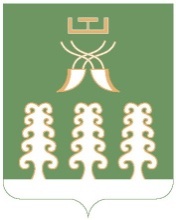 РЕСПУБЛИКА  БАШКОРТОСТАНСОВЕТ СЕЛЬСКОГО ПОСЕЛЕНИЯДМИТРИЕВО-ПОЛЯНСКИЙ СЕЛЬСОВЕТМУНИЦИПАЛЬНОГО РАЙОНАШАРАНСКИЙ РАЙОН452630, Д. ДМИТРИЕВА ПОЛЯНА, УЛИЦА ПОЛЕВАЯ, 2АТЕЛ.(34769) 2-68-00, EMAIL: DMPOLSS@YANDEX.RU